Standards-Referenced Grading Basics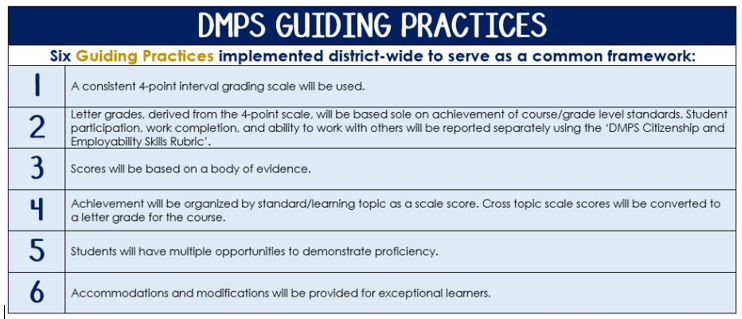 The teacher designs instructional activities and assessments that grow and measure a student’s skills in the elements identified on our topic scales. Each scale features many such skills and knowledges, also called learning targets. These are noted on the scale below with letters (A, B, C) and occur at Levels 2 and 3 of the scale. In the grade book, a specific learning activity could be marked as being 3A, meaning that the task measured the A item at Level 3.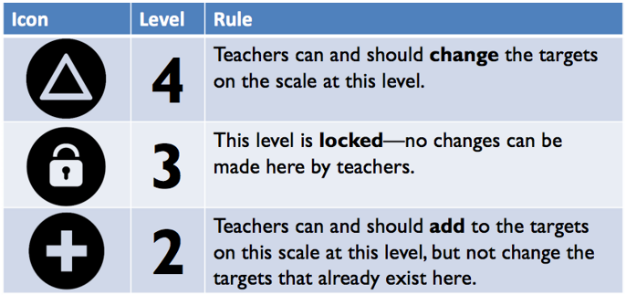 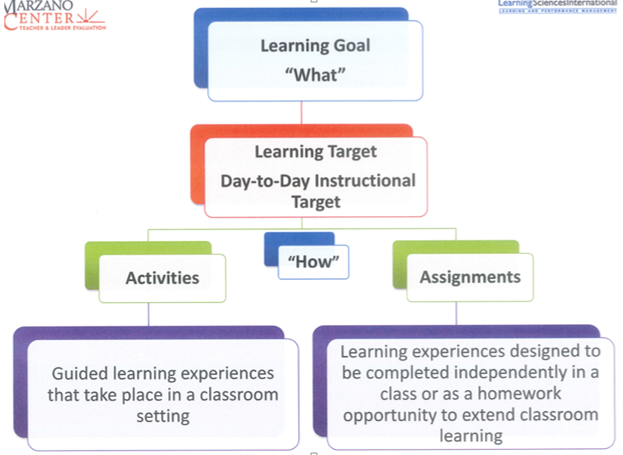 AP Comparative GovernmentAP Comparative Government – SOC557A AP Comparative Government and Politics introduces students to the rich diversity of political life outside the United States. The course uses a comparative approach to examine the political structures; policies; and the political, economic, and social challenges among six selected countries: Great Britain, Mexico, Russia, Iran, China, and Nigeria. Additionally, students examine how different governments solve similar problems by comparing the effectiveness of approaches to many global issues. Social Studies Weebly: socialstudies.dmschools.orgCollege Board’s AP Comparative Government: http://apcentral.collegeboard.com/apc/public/courses/teachers_corner/2258.html      AP Comparative Government Course ContentStudents compare and contrast political institutions and processes across six countries (Great Britain, Mexico, Russia, Iran, China, and Nigeria) and analyze and interpret data to derive generalizations. Topics include: • Introduction to Comparative Politics       • Sovereignty, Authority, and Power • Political Institutions                                    • Citizens, Society, and the State • Political and Economic Change                 • Public Policy Course Goals:Students successfully completing this course will: • Compare and contrast political concepts, themes, and generalizations; • Describe and explain typical patterns of political processes and behaviors and their consequences; • Compare and contrast political institutions and processes across countries to derive generalizations; and • Analyze and interpret basic data relevant to comparative government and politics. AP Comparative Government ExamThe AP Comparative Government and Politics Exam asks students to explain and apply key and supporting concepts. The exam measures students’ knowledge of the six core countries and their ability to compare and contrast political regimes; electoral systems; federal structures; civil rights; and state responses to economic, social, and religious challenges over time. Format of Assessment Section I: Multiple Choice | 55 Questions | 45 Minutes | 50% of Exam Score • Address major conceptual understandings among the six core countries • Apply skills of comparison and interpretation Section II: Constructed Response | 8 Questions | 100 Minutes | 50% of Exam Score • Short-Answer Concept (5 Questions)  • Conceptual Analysis (1 Question)  • Country Context (2 Questions)The Body of Evidence in a Process-Based CourseProcess-Based SRG is defined as an SRG course design where the same scale recurs throughout the course, but the level of complexity of text and intricacy of task increase over time.AP Comparative Government is a course in which students cycle through focused topics repeatedly as they progress through the course, with changing content and an increasing complexity of the text, analysis, and writing expectations throughout. To account for this, process-based courses like this have their evidence considered in a “Sliding Window” approach. When determining the topic score for any given grading topic, the most recent evidence determines the topic score. Teacher discretion remains a vital part of this determination, but it is hard to overlook evidence from the most recent (and therefore rigorous) assessments.Scales